O nas – tekst łatwy do czytania i rozumieniaGdzie jesteśmy?Szkoła Podstawowa nr 12im Kornela Makuszyńskiegow Piotrkowie Trybunalskim 
znajduje się przy ulicy Belzackiej 104.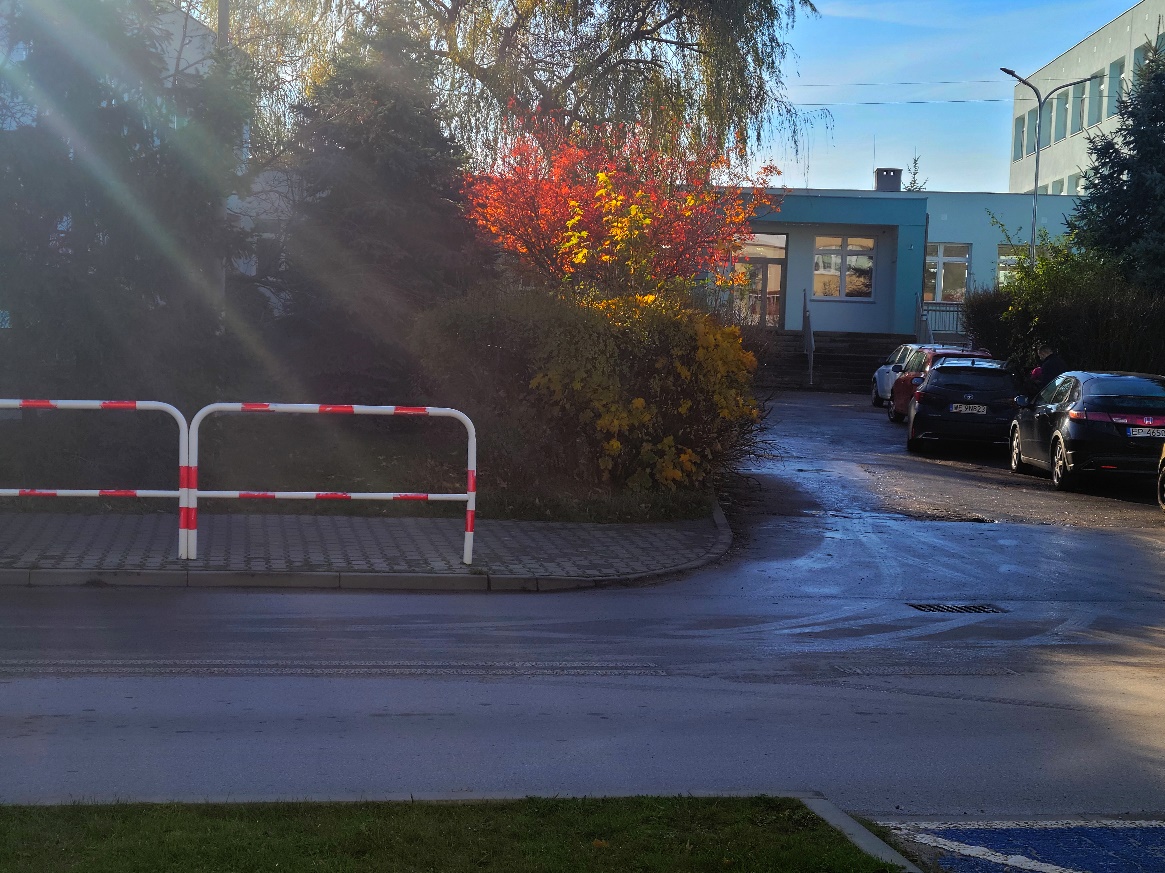 Dla nauczycieli i interesantów dostępne jest wejście główne od strony ulicy. Uczniowie wchodzą
do szkoły wejściem znajdującym się po prawej stronie wejścia głównego schodami w dół do szatni.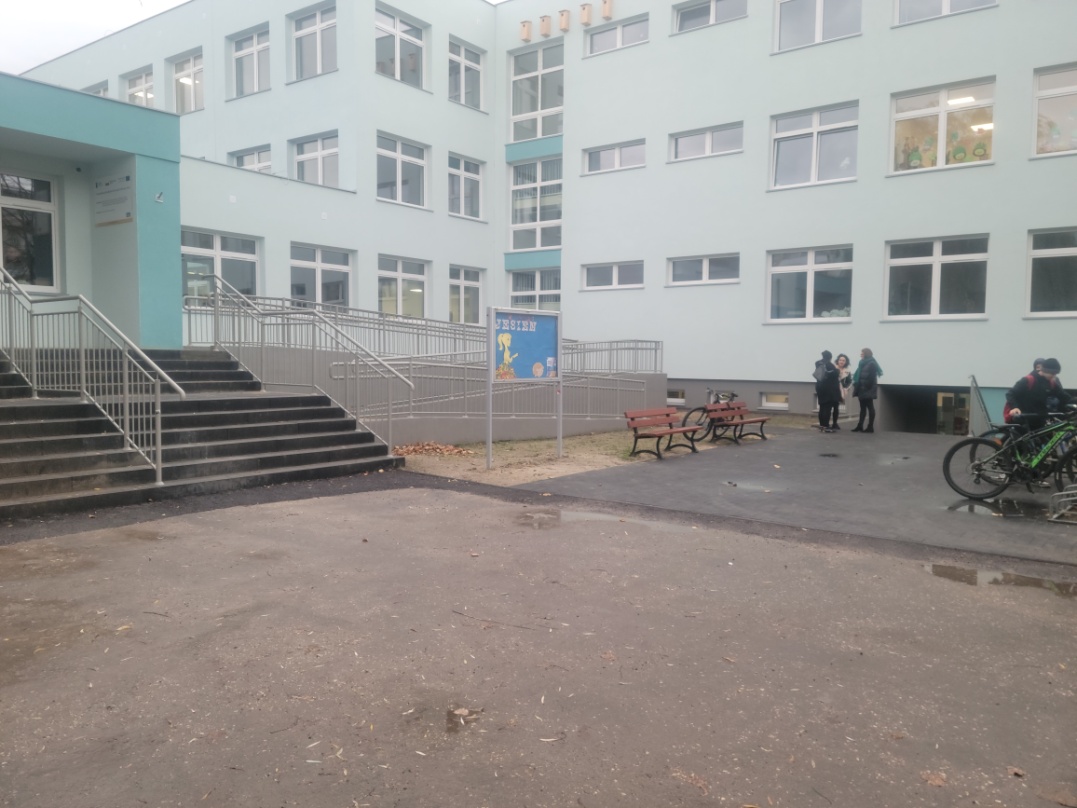 Budynek podzielony jest na bloki: A, B i C: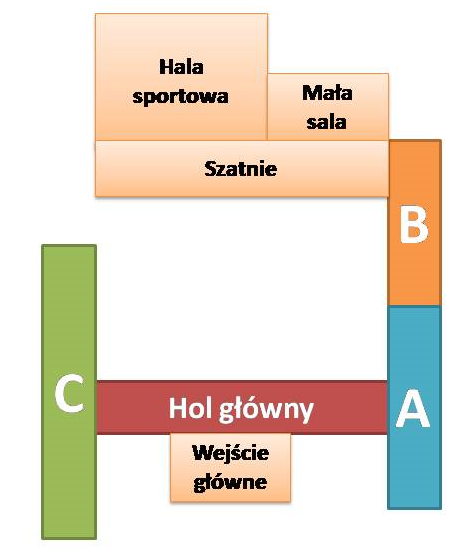 Po wejściu do budynku głównym wejściem znajduje się pomieszczenie stróża, a następnie:z lewej strony korytarza (blok C):Sekretariat szkoły wraz z gabinetem dyrektora szkoły,Stołówka,Gabinet pielęgniarki,Gabinet księgowości i kadr,Biblioteka szkolna,Świetlica.z prawej strony (bloki A i B):Pokój nauczycielski,Gabinet wicedyrektorów,Gabinet pedagogów szkolnych.W tylnej części budynku znajdują się dwie sale gimnastyczne: duża z trybunami i mała. Za salą gimnastyczna znajduje się Orlik z dwoma boiskami oraz plac zabaw.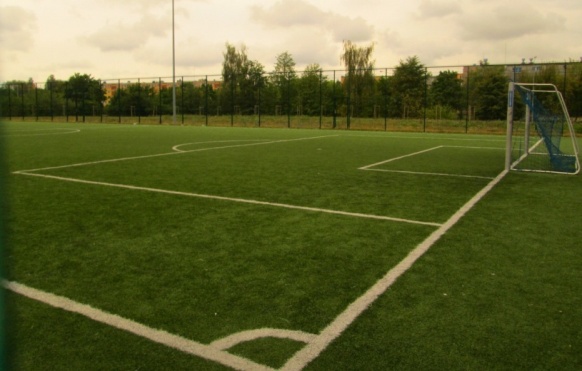 Czym zajmuje się Szkoła Podstawowa nr 12 w Piotrkowie Trybunalskim?Szkoła Podstawowa nr 12 w Piotrkowie Trybunalskim jest szkołą publiczną.Szkoła zapewnia bezpłatne nauczanie w zakresie ramowych planów nauczania.W szkole zajmujemy się kształceniem i wychowywaniem uczniów.W szkole uczą się dzieci w klasach od pierwszej do klasy ósmej.Zajęcia odbywają się pięć dni w tygodniu od poniedziałku do piątku.Dyrektorem szkoły jest Pan Łukasz Jakubowski.Jak się z nami skontaktować?Telefonicznie: 44 646 68 58Możesz też wysłać e-maila na adres: sp12@sp12.piotrkow.plMożesz napisać pismo i wysłać na adres: Szkoła Podstawowa nr 12 im. Kornela Makuszyńskiego ul. Belzacka 104, 97- 300 Piotrków TrybunalskiMożesz przynieść pismo do sekretariatu szkoły.
Sekretariat jest otwarty w godzinach od 7.30 do 15.30.